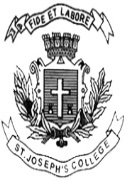 ST. JOSEPH’S COLLEGE (AUTONOMOUS), BENGALURU-27B.VOC. VISUAL MEDIA AND FILMMAKING – IV SEMESTEREND SEMESTER EXAMINATION: JULY 2022VOF 4319 - History of Visual ArtTime: 21/2 hoursMax Marks: 70This question paper contains ONE printed page and THREE parts.Please read the questions carefully. Stick to the minimum and maximum word count for the answers.Provide appropriate references and examples to support your answers.Answer any FOUR questions (200 to 400 words each) 	        [10 x 4 = 40]Write a note on the compositional elements of cave paintings in the later part of the Paleolithic Era.Mark out and explain any two differences between Cuneiform and Hieroglyphs.Mention three classical concepts of Greek art. Use examples.Write a note on Romanesque and Gothic art.Describe the statute of ‘Lacoon and His Sons’. Why was it considered to be an important artefact?Answer any TWO questions (400 to 750 words each) 	        [15 x 2 = 30]What is the Law of Frontality? Use relevant examples in the context of Egyptian architecture and hieroglyphs.What is Baroque art? What was its contribution to the development of art? Explain.Write a note on the Ajanta Caves. How does artwork used here influence your idea of pan-Indian aesthetics?***